Systems
Thinking "A journey in the realm of systems" Home Page The Way 
(Site Navigation
Diagram) Feedback 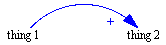 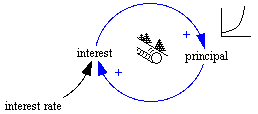 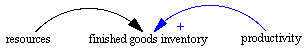 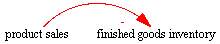 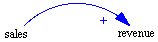 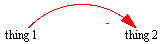 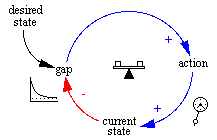 